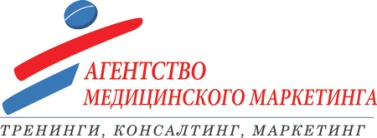 Бильярдный турнир «Фармаклассик -2013»Бильярдный турнир «Фармаклассик -2013»5-6 июля, 2013СудакРЕГИСТРАЦИОННАЯ ФОРМА РЕГИСТРАЦИОННАЯ ФОРМА □Участник□Гость  (сопровождающее лицо)□Участник□Гость  (сопровождающее лицо)ФИО ........................................................................................................................+ 1850 гривенФИО сопровождающих лиц (гость):………………………………………………………….........................................+ 800 гривен………………………………………………………….........................................+ 800 гривен………………………………………………………….........................................+ 800 гривенОрганизация/должность............................................................................................................................................ФИО ........................................................................................................................+ 1850 гривенФИО сопровождающих лиц (гость):………………………………………………………….........................................+ 800 гривен………………………………………………………….........................................+ 800 гривен………………………………………………………….........................................+ 800 гривенОрганизация/должность............................................................................................................................................Город (населенный пункт) ……………………………………Контактный телефон................................................Факс .......................................................................................E-mail.........................................................................Нужна ли Вам помощь в бронировании номера:□Да□НетНужна ли Вам помощь в бронировании номера:□Да□НетЕсли помощь нужна:□Отель «Астарта»Срок проживания в номере.......................................................................................Дата и время заезда/выезда.......................................................................................Я оплачу взнос:Я оплачу взнос:□Наличными □Прошу выставить счетРеквизиты:  ......................................................................................................................................................................Реквизиты:  ......................................................................................................................................................................«__» ________ 2011 г.Подпись________________Внимание! Количество участников ограничено Пожалуйста, подтвердите свое участие, прислав заполненную регистрационную форму на 
e-mail: franceva@amm.net.ua ,  либо по факсу +380 (44) 452-22-03 Внимание! Количество участников ограничено Пожалуйста, подтвердите свое участие, прислав заполненную регистрационную форму на 
e-mail: franceva@amm.net.ua ,  либо по факсу +380 (44) 452-22-03 